Dolny Śląsk - Praga  – 6 dni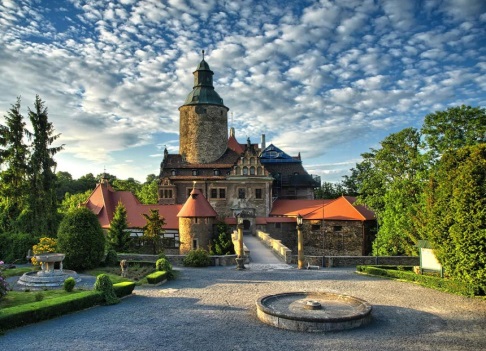 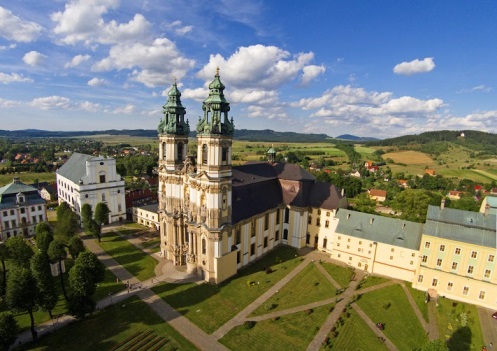 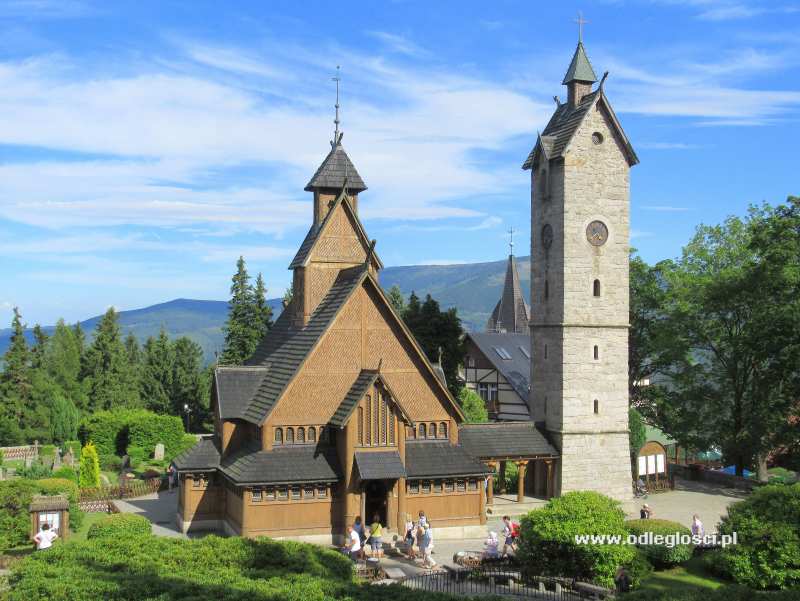 DZIEŃ 1         WROCŁAW – ŚWIDNICA – ZAMEK CHOJNIK Podstawienie autokaru, zbiórka uczestników i wyjazd ok. 5.00 w kierunku Wrocławia. Przyjazd do Wrocławia     i wizyta w Afrykarium. To kompleks przedstawiający środowisko wodne Czarnego Lądu. Łącznie znajduje się tutaj 19 basenów i zbiorników przedstawiających m.in. rafę koralową Morza Czerwonego, hipopotamy nilowe, ryby słodkowodne jezior Malawi i Tanganiki. Przejazd do Świdnicy - jednego z najcenniejszych zespołów staromiejskich na Śląsku. Zobaczymy barokowy ratusz, piękne kamienice, zabytkowe fontanny oraz potężną Katedrę św. Stanisława  i Wacława. Następnie zwiedzimy zapierający dech  w piersiach Kościół Pokoju.                    Ta ewangelicka świątynia, wpisana na listę zabytków UNESCO, wypełniona jest pięknymi barwnymi malowidłami i barokowymi ozdobami. Na koniec udamy się do Zamku Chojnik, położonym na stromych zboczach wzgórza o tej samej nazwie, który skrywa w sobie średniowieczne tajemnice.   Z zamku roztacza się piękna panorama Kotliny Jeleniogórskiej oraz Karkonoszy. Przejazd na obiadokolację i nocleg do hotelu w ok. Jeleniej Góry lub Szklarskiej Poręby.DZIEŃ 2         SZRENICA - KARKONOSKIE WODOSPADY – KARPACZPo śniadaniu przejazd do Szklarskiej Poręby pod Dolną Stację Wyciągu Krzesełkowego i wjazd wyciągiem na Szrenicę. Dalej  z przewodnikiem przejdziemy zielonym szlakiem przez Końskie Łby na Halę Szrenicką (schronisko Hala Szrenicka), czerwonym szlakiem dojdziemy do Wodospadu Kamieńczyka (27m) - największego wodospadu polskich Karkonoszy gdzie znajduje się schronisko Kamieńczyk. Następnie Rozdrożem pod Kamieńczykiem (czerwony szlak) przejdziemy do Kruczych Skał. Stamtąd ul. Mickiewicza dotrzemy do centrum – Skałki Karczmarz – Skwer Radiowej Trójki – Młyn Świętego Łukasza i wrócimy           do Dolnej Stacji Wyciągu na Szrenicę.  Następnie zobaczymy piękny Wodospad Szklarki.   Przejazd do Karpacza, w programie zwiedzania: największy zabytek i symbol miasta - średniowieczna drewniana Świątynia Wang, Skocznia Orlinek oraz Tama na Łomnicy. Przejazd do hotelu na obiadokolację i nocleg. DZIEŃ 3        PRAGAPo śniadaniu przejazd na zwiedzanie stolicy Czech z przewodnikiem – spacer Szlakiem Królewskim- traktem, którym czescy królowie podążali na Hradczany, skupiający najważniejsze zabytki Pragi: Rynek Staromiejski - centrum jednego z najpiękniejszych starych miast w Europie z gotyckim ratuszem z wieżą zegarową i słynnym zegarem Orlojem, zabytkowe kamienice z gotyckimi i renesansowymi fasadami. Spacer przez most Karola, następnie  zobaczymy Złotą uliczkę oraz Hradczany  z Zamkiem Praskim i Katedrą Św. Wita- duchowym symbolem czeskiego narodu. Przejazd do hotelu na obiadokolację i nocleg.DZIEŃ 4        ZAMEK CZOCHA – CIEPLICE-ZDRÓJ – KRZESZÓW  Śniadanie i przejazd do miejscowości Sucha, gdzie poznamy tajemnice  Zamku Czocha. Zabudowania zamku pięknie położonego nad Jeziorem Leśniańskim były tłem powstania wielu znanych polskich filmów. Przejazd do Cieplic Zdroju, uzdrowiskowej dzielnicy Jeleniej Góry i najstarszego kurortu w Polsce. Bijące tu od wieków źródła, jedyne w Polsce o temperaturze dochodzącej do 90 stopni, swoją skuteczność zawdzięczają związkom siarki i krzemu oraz zawartości fluoru. Zobaczymy Pałac Schaffgotschów oraz pospacerujemy po Parku Zdrojowym. Przejazd do Krzeszowa na zwiedzanie dawnego opactwa cystersów - arcydzieła sztuki późnego baroku i zabytek klasy zerowej. To potężne opactwo składa się z 5 budynków: bazyliki mniejsza, kościół        św. Józefa, Mauzoleum Piastów Śląskich, budynku klasztoru SS. Benedyktynek oraz Domu Opata. Z oddali całość wygląda jak gród obronny. Przejazd na obiadokolację i nocleg do hotelu w ok. Wałbrzycha.     Alternatywnie możliwa obiadokolacja w formie biesiady grillowej (dodatkowo płatna od ok. 100 zł/os).    DZIEŃ 5       OSÓWKA – ZAMEK GRODNO - ZAMEK KSIĄŻ – PALMIARNIA w LUBIECHOWIE Śniadanie i przejazd na zwiedzanie podziemnego miasta Osówka. To główna, największa, najbardziej rozbudowana kwatera Hitlera, budowana na Dolnym Śląsku. Przejazd do renesansowego zamku Grodno z punktem widokowym na wieży. Przejscie do zamku - lekko pod górę, zacienioną drogą. Zwiedzanie zamku, lochów i komnaty tortur w podziemiach zamku. Z tarasu na zamkowej wieży rozciaga sie wspaniały widok na okolice. Następnie przejazd do położonego na skalnym cyplu i otoczonego naturalnym wąwozem Zamku Książ  - największego na Dolnym Śląsku. Zamek posiada ponad 400 pomieszczeń, my zwiedzimy go trasą „Od Piastów do tajemnic II wojny światowej”. Po poznaniu zamku udamy się do pobliskiej Palmiarni w Lubiechowie, która powstała w latach 1908- 1911 za astronomiczną sumę 7 milionów marek w złocie, a do budowy jej wnętrz sprowadzono z Sycylii zastygłą lawę z wulkanu Etna. Obecnie w palmiarni rośnie ponad 250 gatunków roślin, które reprezentują florę różnych stref klimatycznych i kontynentów. Szczególną uwagę zwracają tu olbrzymie palmy i bogata kolekcja kaktusów. Przejazd do hotelu na obiadokolację i nocleg.                                                                                                                                                                                                                                                            DZIEŃ 6       ADRSPACH – WAMBIERZYCE      Śniadanie i przejazd do Adrspach, czeskiego cudu natury.  Spacer przez urokliwe Skalne Miasto                                 z fantastycznymi piaskowcowymi formami skalnymi, wodospadami i urokliwym jeziorkiem. Przejazd do usytuowanych malowniczo między trzema wzgórzami, w dolinie potoku Cedron Wambierzyc, zwanych Śląską Jerozolimą. Nawiedzenie Sanktuarium Wambierzyckiej Królowej Rodzin: bazylika, kalwaria z 74 kaplicami    oraz ruchoma szopka stanowią prawdziwą perłę wśród zabytków Ziemi Kłodzkiej. Kościół Nawiedzenia NMP zbudowany został  na wzór jerozolimskiej świątyni Salomona.     Po zwiedzaniu obiad pożegnalny i przejazd powrotny do Tarnowa. Przyjazd na miejsce zbiórki w późnych godzinach wieczornych lub ok. północy, zakończenie wycieczki. Alternatywnie:                                                                                                                                                     DZIEŃ 6	 WAMBIERZYCE – KŁODZKO                                              Po śniadaniu przejazd do usytuowanych malowniczo między trzema wzgórzami, w dolinie potoku Cedron Wambierzyc, zwanych Śląską Jerozolimą. Nawiedzenie Sanktuarium Wambierzyckiej Królowej Rodzin: bazylika, kalwaria z 74 kaplicami oraz ruchoma szopka stanowią prawdziwą perłę wśród zabytków Ziemi Kłodzkiej. Kościół Nawiedzenia NMP zbudowany został  na wzór jerozolimskiej świątyni Salomona. Przejazd   do Kłodzka - zwiedzanie centrum miasta wraz z gotyckim kamiennym mostem przypominającym Most Karola   w Pradze, jak również Twierdzy Kłodzkiej. Po zwiedzaniu obiad pożegnalny i przejazd powrotny do Tarnowa. Przyjazd na miejsce zbiórki w późnych godzinach wieczornych lub ok. północy, zakończenie wycieczki.Termin: 	24.08 - 29.08.2021Cena: 		1390 zł/os.Cena zawiera:Transfery komfortowym klimatyzowanym autokarem  Zakwaterowanie: 5 noclegów w hotelach *** pok. 2,3 osobowe z łazienkamiWyżywienie: 5 śniadań, 5 obiadokolacji, 1 obiadOpiekę i informację turystyczną pilota Ubezpieczenie - w Polsce NNW do 5000 zł, w Czechach: KL z wliczoną opcją chorób przewlekłych do 10 000 EUR, NNW do 2000 EUR, bagaż podróżny do 200 EUR. Obowiązują warunki ubezpieczenia Axa „Kontynenty”.Cena nie obejmuje: biletów wstępu do zwiedzanych obiektów, opłat za miejscowych przewodników, zestawy audio-guide, opłaty klimatycznej,  itp. (na ten cel należy posiadać ok. 300 zł + 35 Eur); napojów do obiadów i obiadokolacji, ubezpieczenia od ryzyka kosztów rezygnacji, na życzenie istnieje możliwość ubezpieczenia od kosztów rezygnacji za dodatkową opłatą (5 % ceny wyjazdu); chęć ubezpieczenia należy zgłosić najpóźniej w ciągu 7 dni od wpłaty zaliczki. Uwagi:na życzenie możliwy pok. 1-os. za dopłatą 600 złprogram jest ramowy i może ulec drobnym zmianom w kolejności odwiedzanych miejsc. 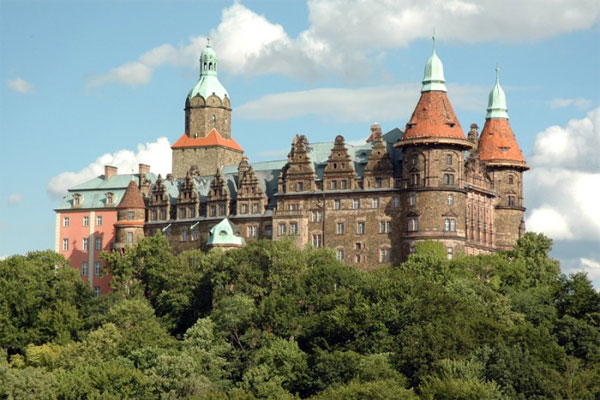 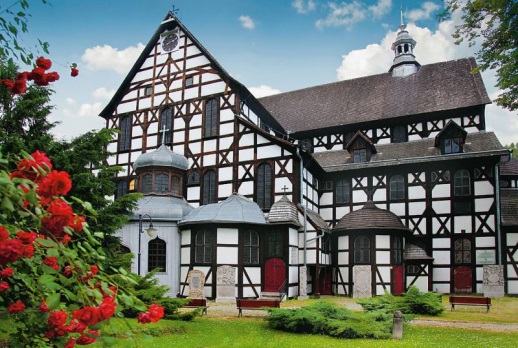 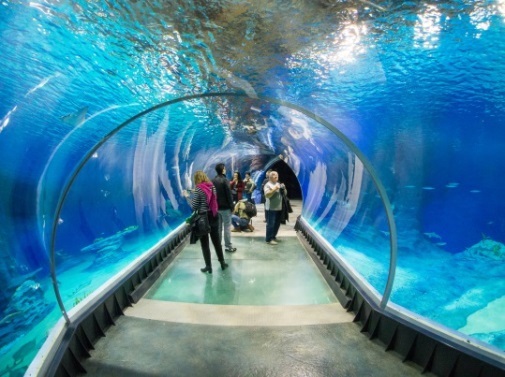 